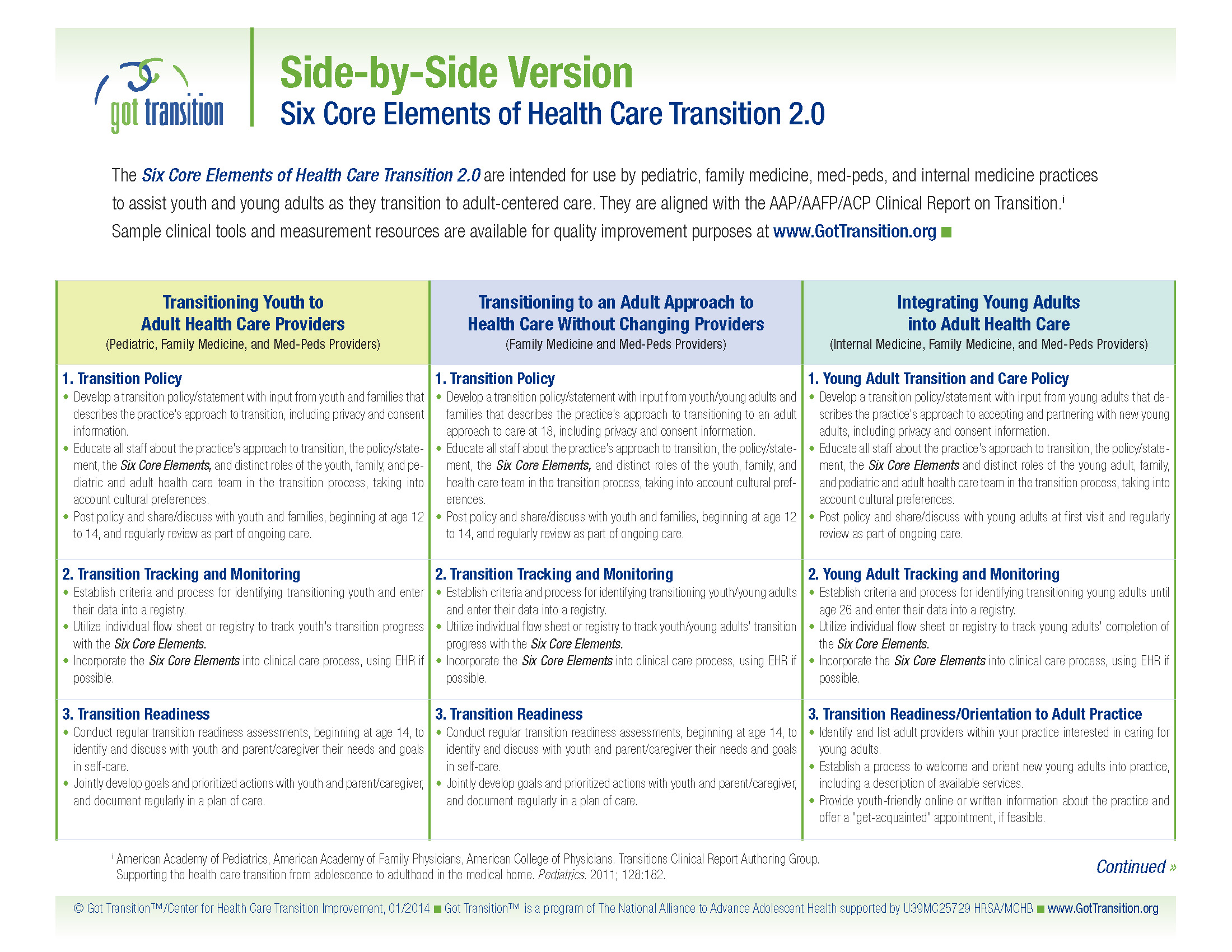 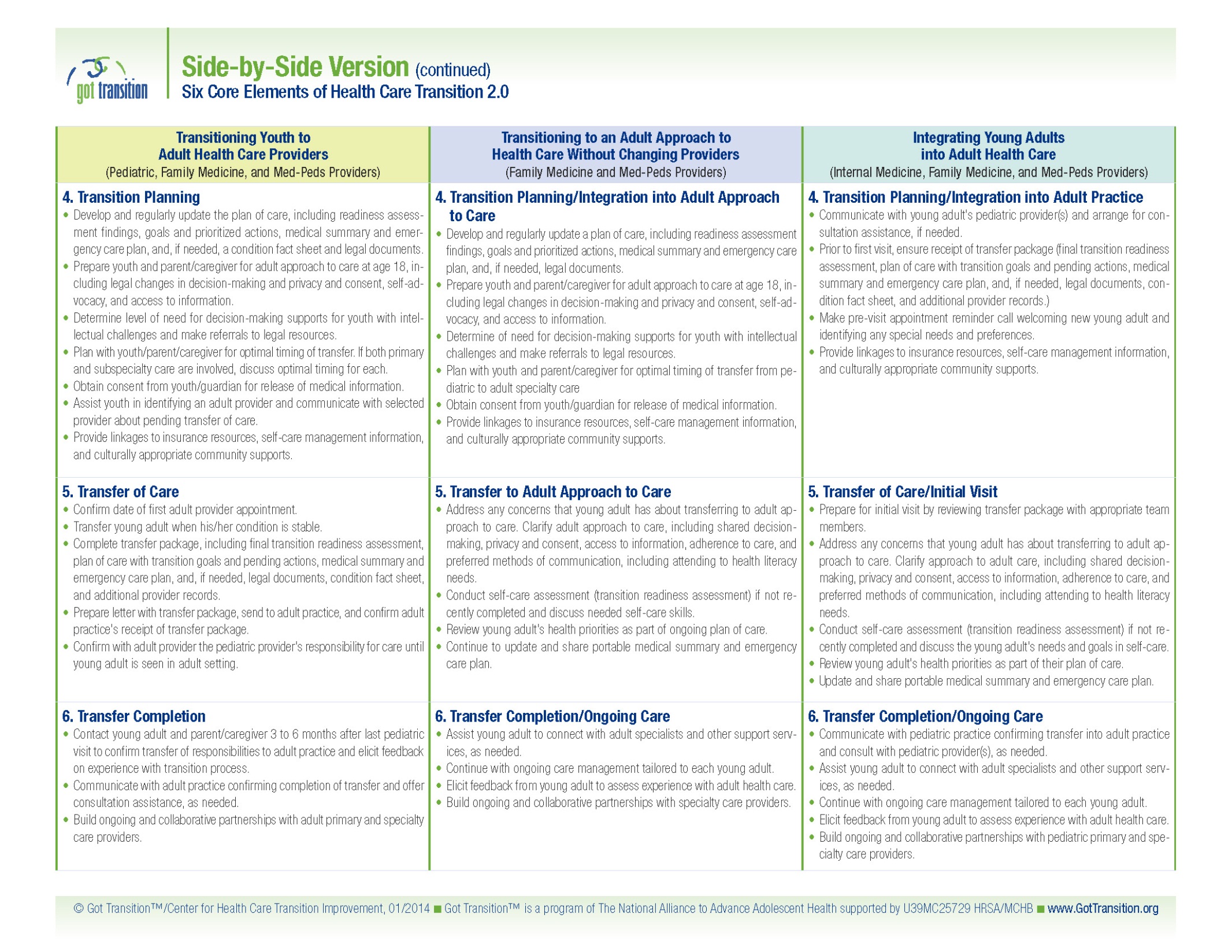 Young Adult Transition and Care PolicyCreating a written practice policy on transition is the first element in these health care transition quality recommendations.  Developed by your practice or health system, with input from young adults, the policy provides consensus among the practice staff, mutual understanding of the process involved, and a structure for evaluation. The policy should include the practice’s approach to accepting and partnering with young adults.  It should also explain the legal changes that take place in privacy and consent at age 18.  The policy should be shared with young adults at their first visit and be publicly posted. Young Adult Tracking and MonitoringEstablishing a mechanism to track progress of each young adult as they receive the Six Core Elements is the second element in these health care transition quality recommendations. An individual flow sheet within the chart can be used to track individual patient progress with the Six Core Elements. Information from an individual flow sheet can be used to populate a registry and help to monitor the transition progress within a larger population. Practices may elect to start monitoring transition progress with a subset of young adults with chronic conditions.  The long-term goal is to track health care transition progress among all young adults ages 18-26, with and without chronic conditions. Transition Readiness/Orientation to the Adult PracticeOrienting young adults to the adult practice is the third element in these health care transition quality recommendations. To begin with, the practice should identify those providers interested in taking on new young adult patients. The names of these providers should be shared with front desk staff and with partnering pediatric practices. Because young adults are relatively new health care consumers, an orientation to the adult practice is important. Establishing a process and designating staff members to welcome young adults will ensure that orientation is an integral component of the clinic work flow. The practice should provide young adult-friendly welcome materials that describe confidentiality, services offered, and the logistics of obtaining care. Offering get-acquainted appointments, if feasible can be a useful option for some prospective young adult patients.Transition Planning/Integration into the Adult PracticePlanning with the pediatric provider for the transition of young adults is the fourth element in these health care transition recommendations. Adult practices should ensure receipt of the young adult’s transfer package from the pediatric practice. A transfer package should include a final transition readiness assessment, plan of care, medical summary and emergency care plan, and, if needed, legal documents, a condition fact sheet and subspecialist records. The adult practice must communicate with the pediatric practice about their residual responsibility for care until the first visit to the adult provider is completed. Until the young adult has gone to the first appointment and established care in the new medical home, the pediatric provider has some residual responsibility for care (e.g. medication refills or acute care visits). In the case of young adultswith complicated health or psychosocial needs, direct provider communication is encouraged. Adult providers can also establish a plan for further consultation with the pediatric provider should the need arise. After all records are obtained and the pediatric practice is contacted, the adult practice should make a pre-visit call to welcome the patient, remind them of their upcoming appointment, and identify any special needs or preferences. Community resource information on insurance, self-care management, and culturally appropriate supports can be helpful to young adults. Transfer of Care/Initial VisitWelcoming and orienting the new young adult into the adult practice is the fifth element in these health care transition quality recommendations. Following review of the transfer package, the initial appointment should address any concerns that the young adult may have in transferring to a new adult provider and distinctions between pediatric and adult care. Specifically, it is important to discuss confidentiality, access to information, and shared decision-making and to elicit how to best communicate with the young adult.  Over the next few visits, the provider should work with the young adult to assess and strengthen self-care skills. Use of a standardized self-care assessment tool can be helpful in engaging young adults in their care and assisting them in navigating the adult health care system, including health insurance.  Providers can use the results of this assessment to develop a plan of care with the young adults. Finally, updating and sharing a medical summary and emergency care plan helps to further engage young adults in their own care.Transfer Completion/Ongoing CareConfirming transfer completion, coordinating transfer to adult specialists, and assessing young adult’s experience with transition support are all part of the sixth element in these health care transition quality recommendations.  Confirming with the pediatric practice that the adult provider has taken on responsibility for the young adult’s health care is necessary. Since many young adults may transfer to an adult primary care provider first, helping them to select new adult specialist providers may be necessary. To evaluate the success of the transition process and the young adult’s experience with care, having a mechanism to obtain and incorporate the feedback six months after the first visit will improve the practice’s approach to integrating young adults into the practice. [Adult Practice Name] welcomes young adults, including those with special health care needs, to our practice. We aim to provide high quality, comprehensive, and confidential health care to meet young adults’ unique needs.   Our practice places the young adult, ages 18 and older, in the center of his/her own health care, with the health care provider as a partner in supporting your health goals. This means that adult providers do not discuss any aspects of your care with anyone else unless you specifically ask that we do.  We understand that some young adults involve family and close friends in their health care decisions and would like their provider to share information with those close to them.  To allow others to be involved in your health care decisions requires that a signed consent form be completed, which is available at the clinic.  For young adults unable to provide consent, we will need legal documentation about decision-making arrangements.     We ask that new patients transferring to our practice obtain from their previous provider(s) a medical summary or medical record and send it to us before the first appointment.  We make every effort to coordinate the transfer of care with previous providers, including communicating with pediatric providers and assisting with transfer of specialty care, as needed.  Having your medical information in advance helps to ensure greater continuity of care and a better experience for you.Your health is important to us, and we look forward to having you as a new patient.  If you have any questions or concerns, please feel free to contact us.  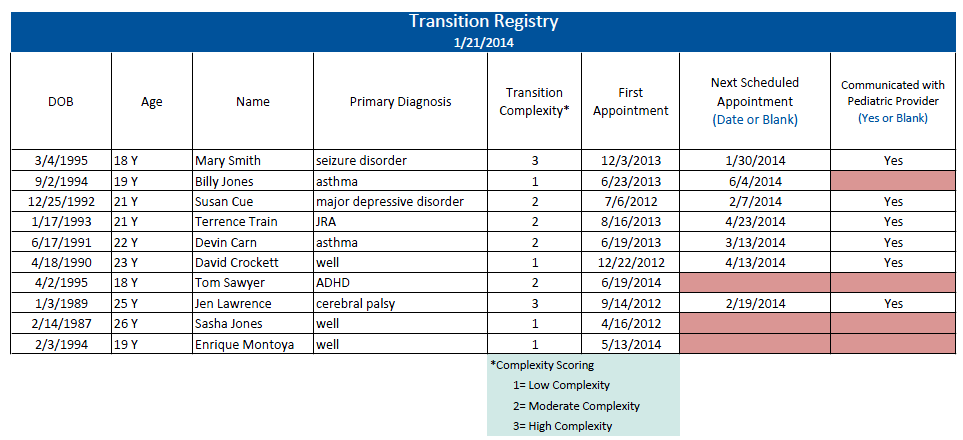 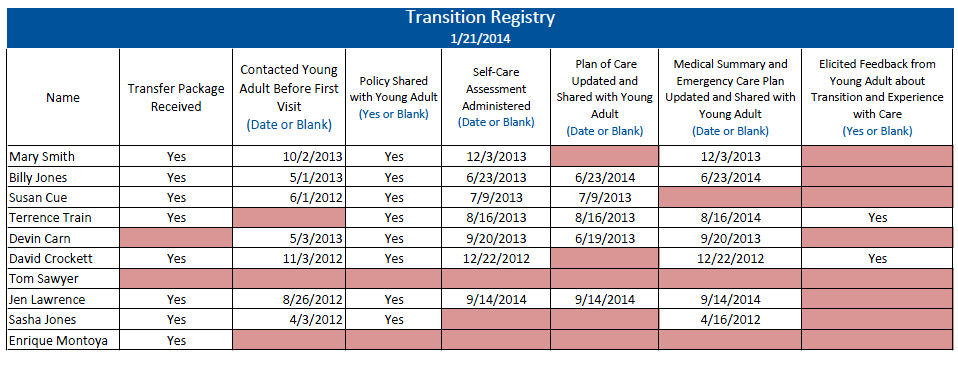 [Adult Practice Name] is pleased to welcome you into our practice.  Our practice places young adults in the center of their own health care. This means that our providers do not discuss your care with anyone else unless you ask that we do.  We understand that some young adults involve family and close friends in their health care decisions.  To allow others to be involved in your health care decisions you will need to complete a signed consent. These forms are available at the clinic.  For young adults unable to provide consent, we will need legal documentation about decision-making arrangements.  At our practice, you have the right to: Be treated in a caring way Make your own decisions Talk to your health care provider alone Have things explained in a way that you understandHave access to your medical informationIn turn, you are responsible for:Keeping appointments and cancelling appointments in advanceTelling us about your current symptoms and health history to help us treat youFollowing treatment plans that you develop with your health providerAsking questions about your careKnowing what your insurance coversBelow is a list of frequently asked questions and answers about our practice.  If you have a question that is not listed below, feel free to ask any of our staff.  We look forward to having you in our practice. 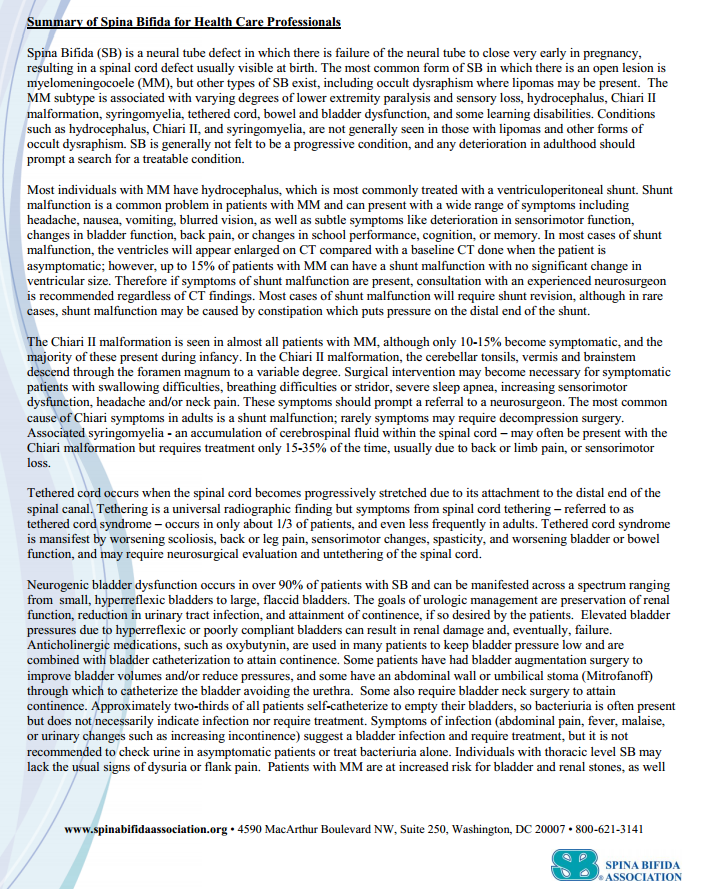 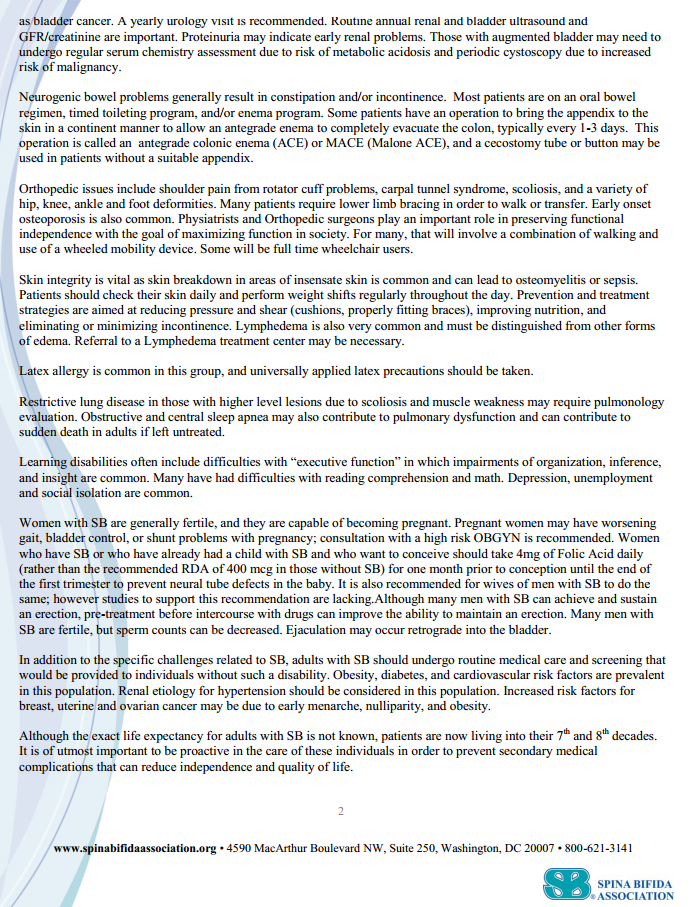 Please fill out this form to help us see what you already know about your health, using health care and areas that you need to learn more about. If you need help completing this form, please let us know. This is a survey about your experience with your new adult health care provider. You may choose to answer this survey or not. Your responses to this survey are confidential.Does your adult health care provider explain things in a way that is easy to understand?     Yes     NoDoes your adult health care provider listen carefully to you?     Yes     NoDoes your adult health care provider respect how your customs or beliefs affect your care?     Yes     No     Not applicableDid your adult health care provider discuss with you or have an office policy that explained their approach to accepting and partnering with young adult patients?     Yes      No Did your adult provider/practice provide written or online information describing their hours and services?     Yes      No Does your adult health care provider actively work with you to improve skills to manage your own health and health care (e.g., know your medications and their side effects, know what to do in an emergency)?*	     A lot	     Some 	     A little	     Not at all Does your adult health care provider actively work with you to plan for the future (e.g., take time to discuss future plans about education, work, relationships, and development of independent living skills)?*	     A lot	     Some 	     A little	     Not at all Did your adult health care provider address any of your concerns about transferring to a new practice/provider?	      Yes	      NoDid your adult health care provider explain the legal changes in privacy, decision-making, and consent that take place at age 18?	      Yes	      NoDoes your adult health care provider actively work with you to create a written plan of care to meet your health goals and needs?*     Yes     NoDoes your adult health care provider update and share a current medical summary with you?     Yes     NoDoes your adult health care provider assist you in identifying adult specialists, if needed?     Yes      No                     Not neededDo you know how to find information about health insurance options, if needed?      Yes     No     Not neededDoes your adult provider have information about community resources?      Yes     No At what age did you change to an adult health care provider?Age _____How can your adult health care provider improve your experience of care in his/her practice?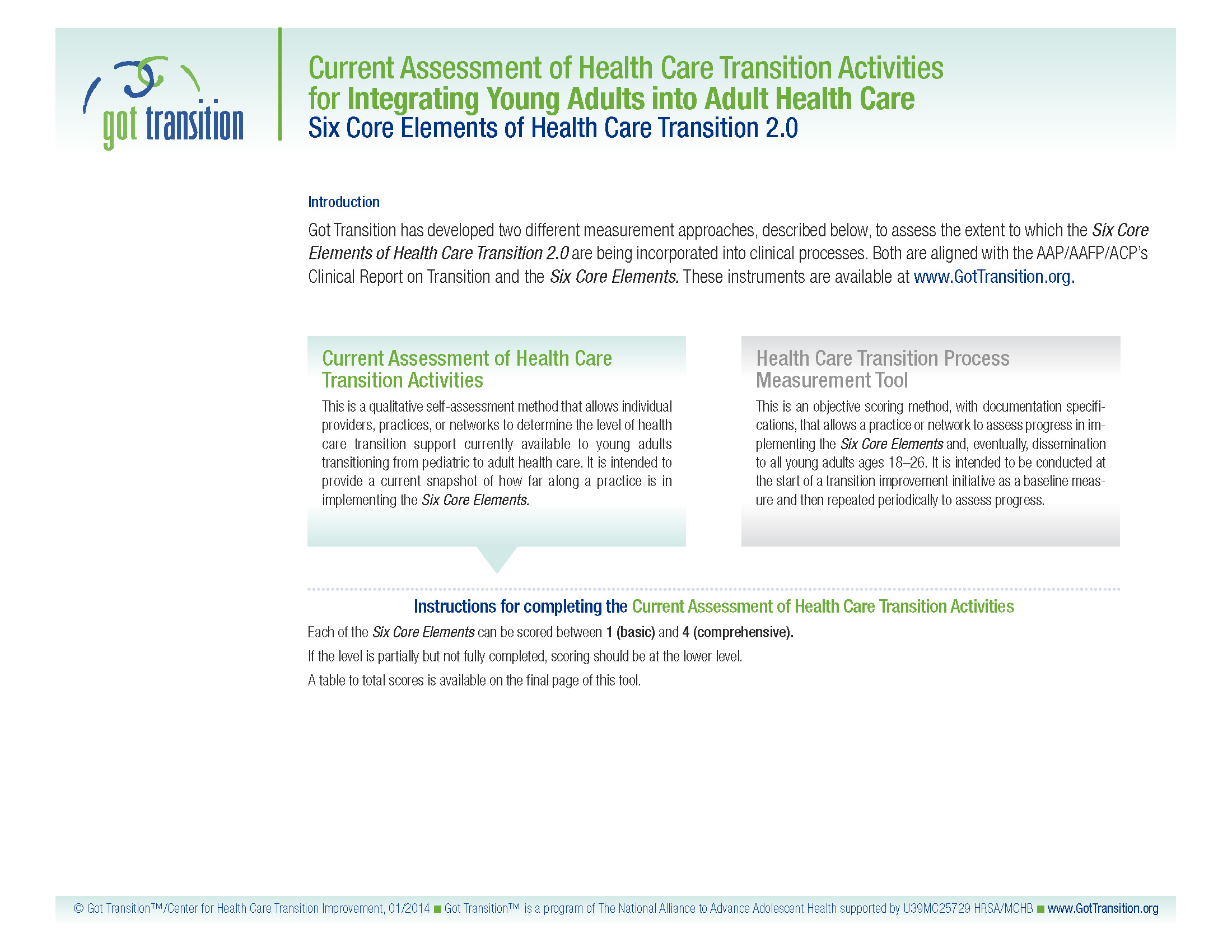 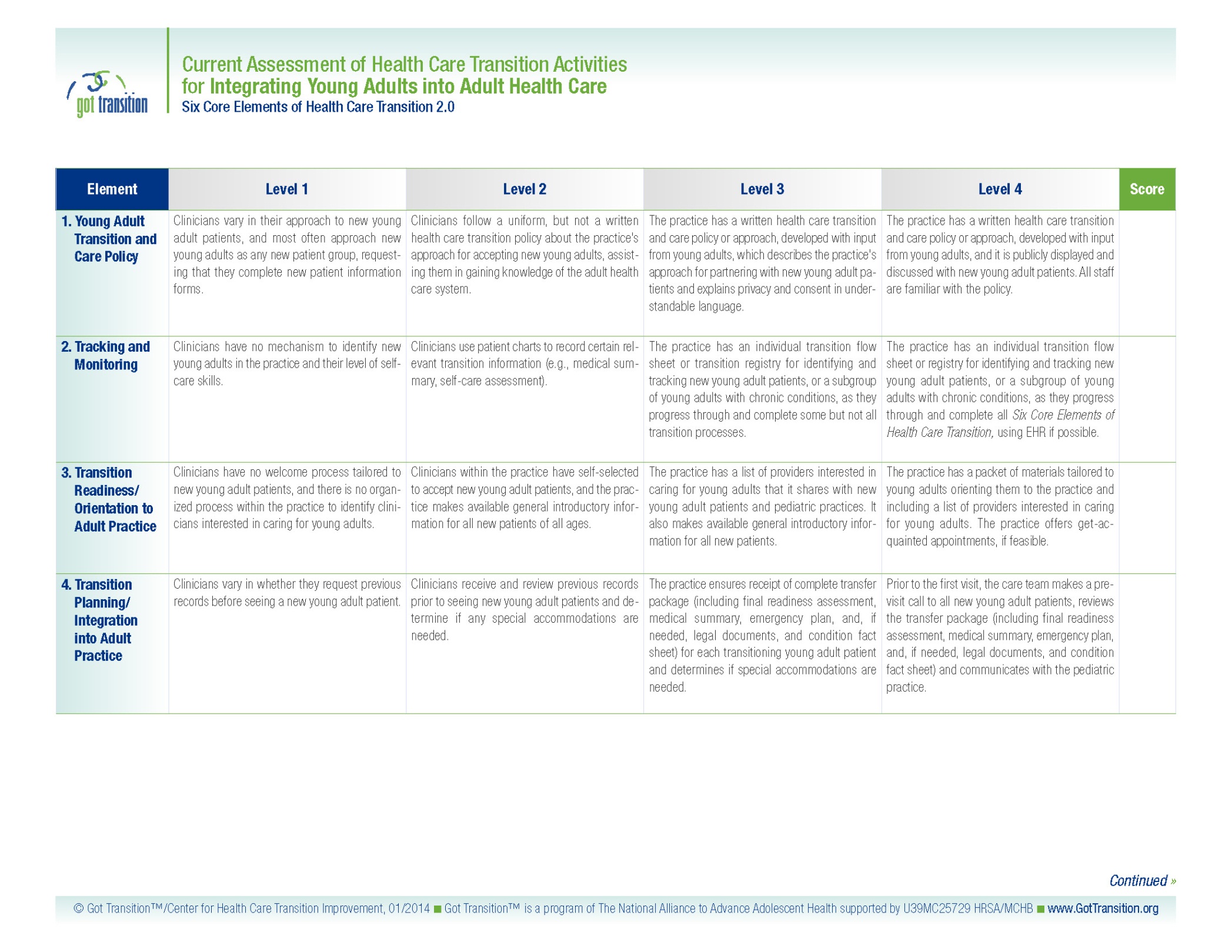 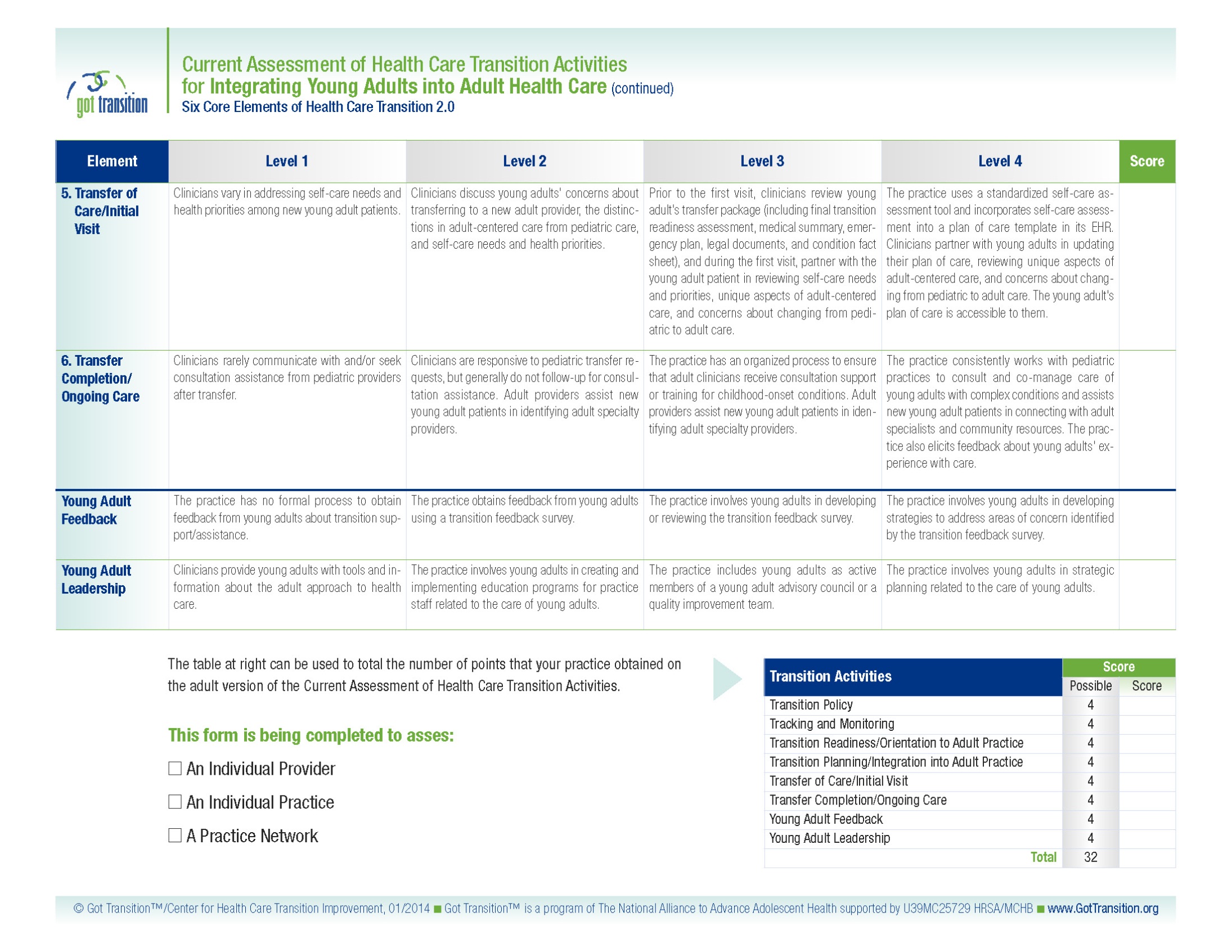 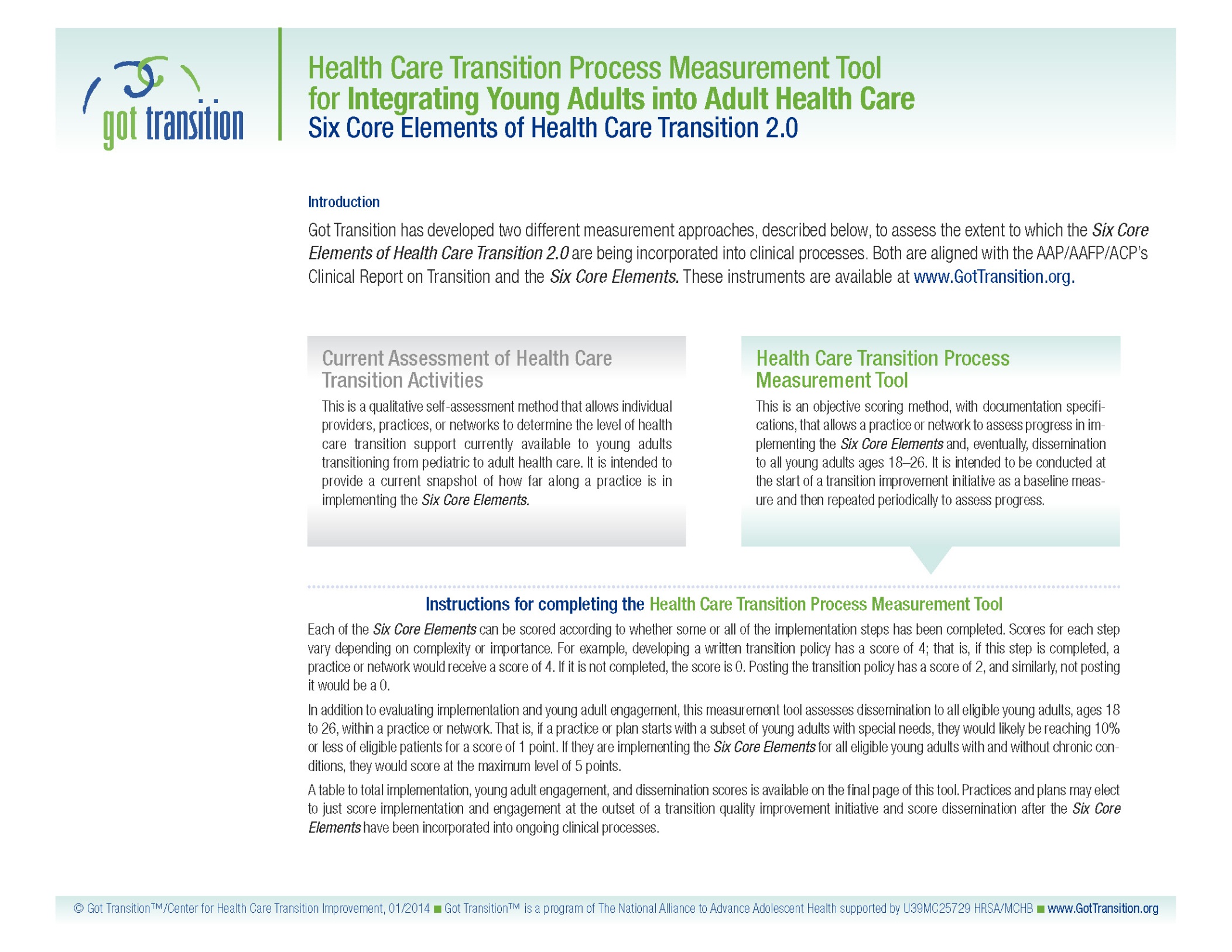 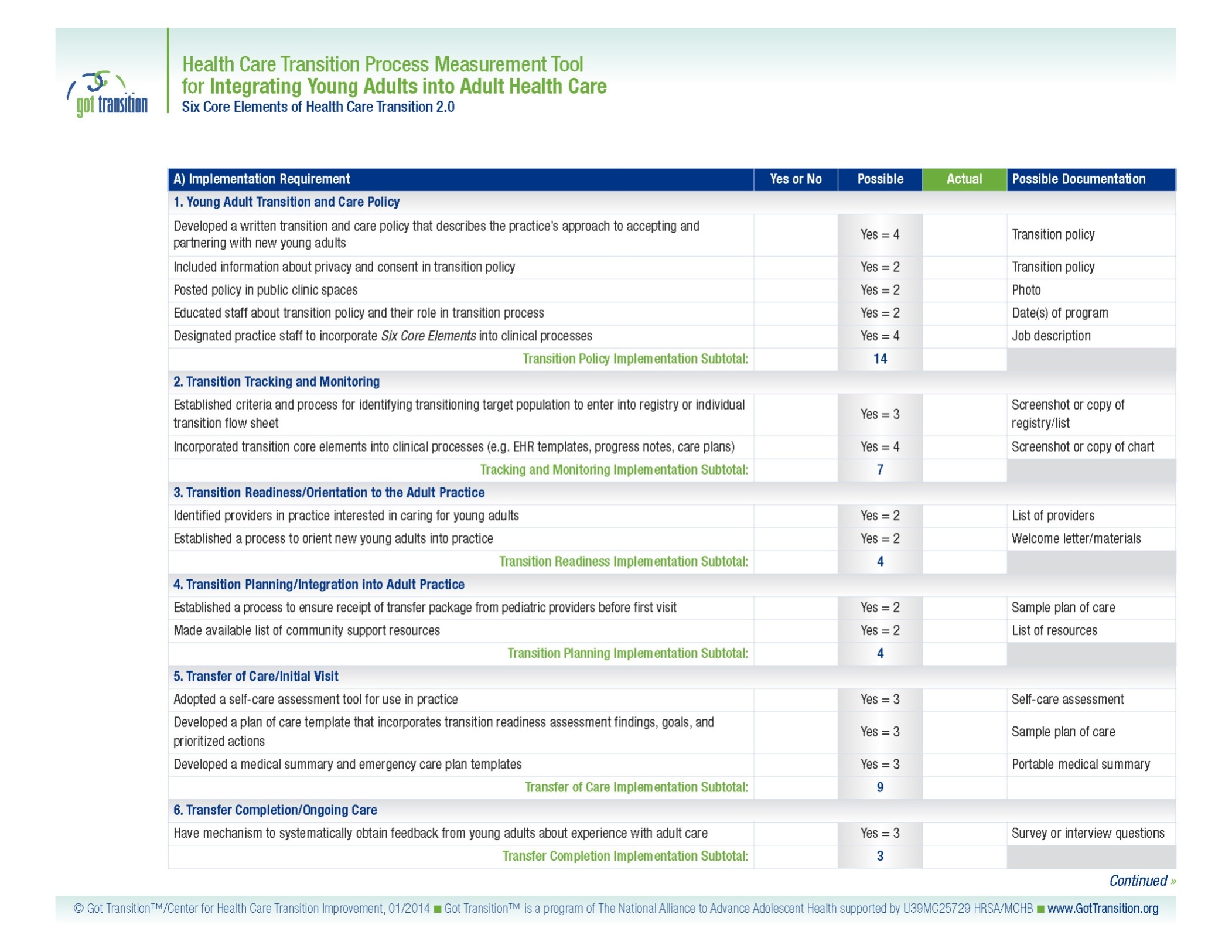 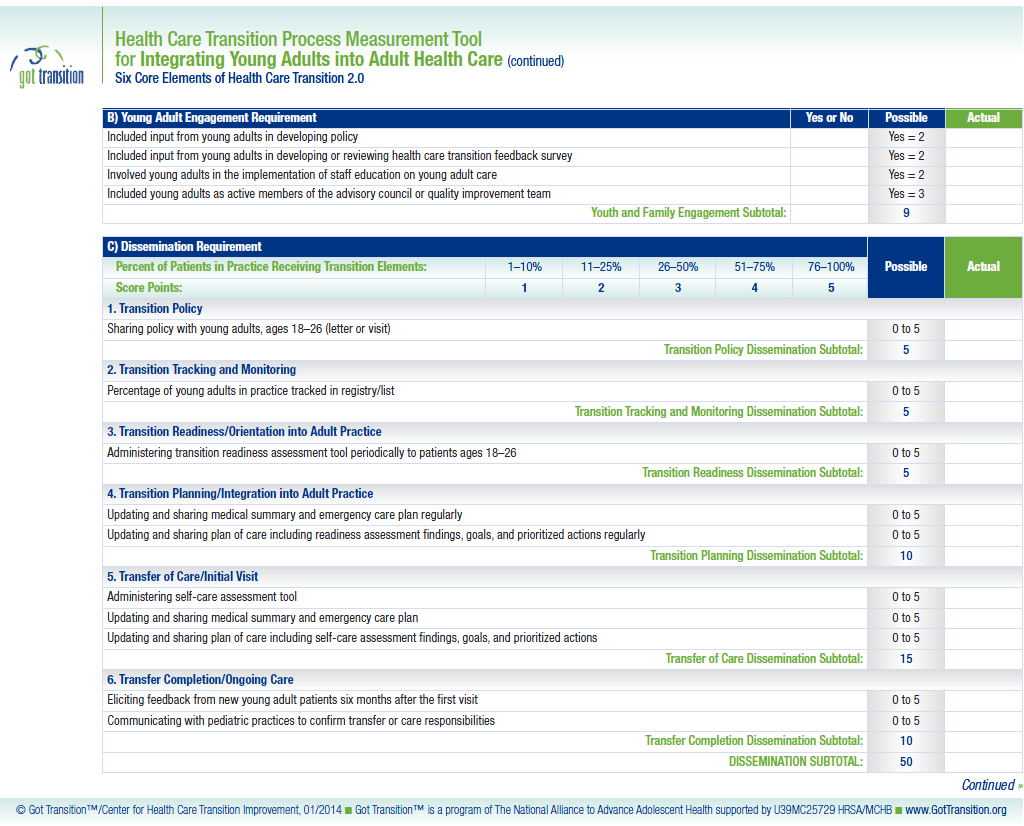 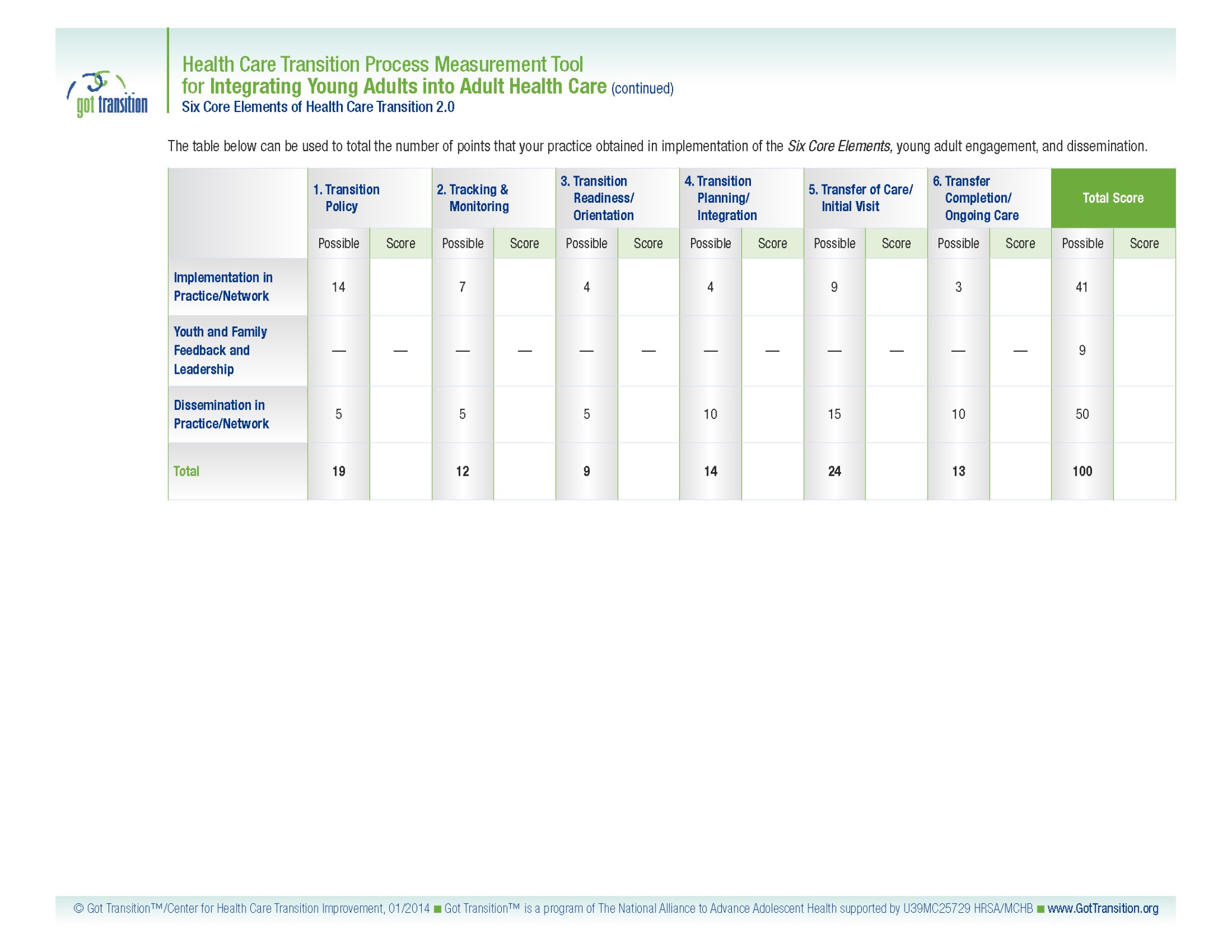 1. Young Adult Transition and Care PolicyDevelop a transition policy/statement with input from young adults that describes the practice’s approach to accepting and partnering with new young adults, including privacy and consent information.Educate all staff about the practice’s approach to transition, the policy/statement, the Six Core Elements, and distinct roles of the young adult, family, and pediatric and adult health care team in the transition process, taking into account cultural preferences.Post policy and share/discuss with young adults at first visit and regularly review as part of ongoing care.2. Young Adult Tracking and MonitoringEstablish criteria and process for identifying transitioning young adults until age 26 and enter their data into a registry.Utilize individual flow sheet or registry to track young adults’ completion of Six Core Elements.Incorporate Six Core Elements into clinical care process, using EHR if possible.3. Transition Readiness/Orientation to Adult PracticeIdentify and list adult providers within your practice interested in caring for young adults.Establish a process to welcome and orient new young adults into practice, including a description of available services. Provide young adult-friendly online or written information about the practice and offer a “get-acquainted” appointment, if feasible.4. Transition Planning/Integration into Adult PracticeCommunicate with young adult’s pediatric provider(s) and arrange for consultation assistance, if needed.Prior to first visit, ensure receipt of transfer package (final transition readiness assessment, plan of care with transition goals and pending actions, medical summary and emergency care plan, and, if needed, legal documents, condition fact sheet, and additional provider records.)Make pre-visit appointment reminder call welcoming new young adult and identifying any special needs and preferences.Provide linkages to insurance resources, self-care management information, and culturally appropriate community supports.5. Transfer of Care/Initial VisitPrepare for initial visit by reviewing transfer package with appropriate team members.Address any concerns that young adult has about transferring to adult approach to care. Clarify adult approach to care, including shared decision-making, privacy and consent, access to information, adherence to care, and preferred methods of communication, including attending to health literacy needs.Conduct self-care assessment (transition readiness assessment) if not recently completed and discuss their needs and goals in self-care.Review young adult’s health priorities as part of their plan of care.Update and share portable medical summary and emergency care plan.6. Transfer Completion/Ongoing CareCommunicate with pediatric practice confirming transfer into adult practice and consult with pediatric provider(s), as needed.Assist young adult to connect with adult specialists and other support services, as needed. Continue with ongoing care management tailored to each young adult.Elicit feedback from young adult to assess experience with adult health care.Build ongoing and collaborative partnerships with pediatric primary and specialty care providers.Patient Name: ______________                                                     Date of Birth: ___________Primary Diagnosis: ______________                                             Transition Complexity: ______________                                                                                                                                                                                                                                    Low, moderate or highWelcome and Orientation 	-Contacted young adult before the first visit to welcome and answer questions  _________                                                                                                                                                                                       Date   -Transfer package received from pediatric provider _________                                                                                                                          Date   Transfer letterFinal transition readiness assessment Plan of care, including transition goals and pending actionsUpdated medical summary and emergency care plan                                           Guardianship or health proxy documents, if needed  Condition fact sheet, if neededAdditional provider records, if needed-Orientation material shared with young adult  _________                                                                                                                Date   -Practice policy on transition discussed/shared with young adult   _________                                                                                                                                                         Date   Adult Model of Care-Clarified adult approach to care, including shared decision-making, privacy and consent, access to information, adherence to care, and preferred methods of communication      _________                                                                                                                         Date   -If needed and not previously addressed, discussed legal options for supported decision-making     _______                                                                                                                                                                                                                                                              Date   Self-Care Assessment-Conducted self-care assessment     _________   _________    _________                                                                                         Date                   Date                         Date-Included self-care goals and prioritized actions in plan of care      _________   _________    _________                                                                                                                                                          Date                    Date                       DateMedical Summary and Emergency Care Plan-Updated and shared medical summary and emergency care plan   _________   _________    _________                                                                                                                                                                   Date                    Date                       DateTransfer Completion-Communicated with pediatric provider confirming transfer or care and arranging for consultation, if needed    _________                                                                                                                                                                                                                                                        Date   -Elicited feedback from young adult about transition and experience with care   _________                                                                                                                                                                                      Date   Q: What services does the practice provide (including preventive, acute and chronic illness care, and, if offered, sexual health, mental/behavioral health, wellness programs, and other specialty care)?A:Q: Are services confidential? A:Q: Where is the office located (including map and nearest public transportation)?A:Q: What providers are available to care for young adults?  A:Q: What are the office hours (including walk-in options, if available)?A:Q: Are there after-hours call-in options?A:Q: How do I schedule, reschedule, or cancel an appointment?A:Q: What insurance is accepted?A:Q: How much do visits cost?A:Q: What should I bring for my first appointment?A:Q: What resources are available to assist me to learn about wellness and self-care (e.g., nutrition and fitness classes, support groups, special apps or websites, local community resources)? A:Instructions:  This sample plan of care is a written document developed jointly with the young adult to establish priorities and a course of action that integrates health and personal goals. Motivational interviewing and strength-based counseling are key approaches in developing a collaborative process and shared decision-making.   Information from the self-care assessment can be used to guide the development of health goals. The plan of care should be dynamic and updated regularly.Instructions:  This sample plan of care is a written document developed jointly with the young adult to establish priorities and a course of action that integrates health and personal goals. Motivational interviewing and strength-based counseling are key approaches in developing a collaborative process and shared decision-making.   Information from the self-care assessment can be used to guide the development of health goals. The plan of care should be dynamic and updated regularly.Instructions:  This sample plan of care is a written document developed jointly with the young adult to establish priorities and a course of action that integrates health and personal goals. Motivational interviewing and strength-based counseling are key approaches in developing a collaborative process and shared decision-making.   Information from the self-care assessment can be used to guide the development of health goals. The plan of care should be dynamic and updated regularly.Instructions:  This sample plan of care is a written document developed jointly with the young adult to establish priorities and a course of action that integrates health and personal goals. Motivational interviewing and strength-based counseling are key approaches in developing a collaborative process and shared decision-making.   Information from the self-care assessment can be used to guide the development of health goals. The plan of care should be dynamic and updated regularly.Instructions:  This sample plan of care is a written document developed jointly with the young adult to establish priorities and a course of action that integrates health and personal goals. Motivational interviewing and strength-based counseling are key approaches in developing a collaborative process and shared decision-making.   Information from the self-care assessment can be used to guide the development of health goals. The plan of care should be dynamic and updated regularly.Instructions:  This sample plan of care is a written document developed jointly with the young adult to establish priorities and a course of action that integrates health and personal goals. Motivational interviewing and strength-based counseling are key approaches in developing a collaborative process and shared decision-making.   Information from the self-care assessment can be used to guide the development of health goals. The plan of care should be dynamic and updated regularly.Instructions:  This sample plan of care is a written document developed jointly with the young adult to establish priorities and a course of action that integrates health and personal goals. Motivational interviewing and strength-based counseling are key approaches in developing a collaborative process and shared decision-making.   Information from the self-care assessment can be used to guide the development of health goals. The plan of care should be dynamic and updated regularly.Instructions:  This sample plan of care is a written document developed jointly with the young adult to establish priorities and a course of action that integrates health and personal goals. Motivational interviewing and strength-based counseling are key approaches in developing a collaborative process and shared decision-making.   Information from the self-care assessment can be used to guide the development of health goals. The plan of care should be dynamic and updated regularly.Instructions:  This sample plan of care is a written document developed jointly with the young adult to establish priorities and a course of action that integrates health and personal goals. Motivational interviewing and strength-based counseling are key approaches in developing a collaborative process and shared decision-making.   Information from the self-care assessment can be used to guide the development of health goals. The plan of care should be dynamic and updated regularly.Instructions:  This sample plan of care is a written document developed jointly with the young adult to establish priorities and a course of action that integrates health and personal goals. Motivational interviewing and strength-based counseling are key approaches in developing a collaborative process and shared decision-making.   Information from the self-care assessment can be used to guide the development of health goals. The plan of care should be dynamic and updated regularly.Instructions:  This sample plan of care is a written document developed jointly with the young adult to establish priorities and a course of action that integrates health and personal goals. Motivational interviewing and strength-based counseling are key approaches in developing a collaborative process and shared decision-making.   Information from the self-care assessment can be used to guide the development of health goals. The plan of care should be dynamic and updated regularly.Instructions:  This sample plan of care is a written document developed jointly with the young adult to establish priorities and a course of action that integrates health and personal goals. Motivational interviewing and strength-based counseling are key approaches in developing a collaborative process and shared decision-making.   Information from the self-care assessment can be used to guide the development of health goals. The plan of care should be dynamic and updated regularly.Name:Name:Name:Name:Name:Date of Birth:     Date of Birth:     Date of Birth:     Date of Birth:     Date of Birth:     Date of Birth:     Date of Birth:     Primary Diagnosis:Primary Diagnosis:Primary Diagnosis:Primary Diagnosis:Primary Diagnosis:Secondary Diagnosis:       Secondary Diagnosis:       Secondary Diagnosis:       Secondary Diagnosis:       Secondary Diagnosis:       Secondary Diagnosis:       Secondary Diagnosis:       What matters most to you as an adult? How can learning more about your health condition and how to use health care support your goals?What matters most to you as an adult? How can learning more about your health condition and how to use health care support your goals?What matters most to you as an adult? How can learning more about your health condition and how to use health care support your goals?What matters most to you as an adult? How can learning more about your health condition and how to use health care support your goals?What matters most to you as an adult? How can learning more about your health condition and how to use health care support your goals?What matters most to you as an adult? How can learning more about your health condition and how to use health care support your goals?What matters most to you as an adult? How can learning more about your health condition and how to use health care support your goals?What matters most to you as an adult? How can learning more about your health condition and how to use health care support your goals?What matters most to you as an adult? How can learning more about your health condition and how to use health care support your goals?What matters most to you as an adult? How can learning more about your health condition and how to use health care support your goals?What matters most to you as an adult? How can learning more about your health condition and how to use health care support your goals?What matters most to you as an adult? How can learning more about your health condition and how to use health care support your goals?Prioritized GoalsPrioritized GoalsIssues or ConcernsIssues or ConcernsIssues or ConcernsIssues or ConcernsActionsActionsPerson ResponsiblePerson ResponsibleTarget DateDateCompleteInitial Date of Plan:________________________________Last Updated:_______________________________________________________________Young Adult Signature:Young Adult Signature:_________________________________________________________Clinician Signature:________________________________Care Staff Contact:____________________________________________________________Care Staff Phone:Care Staff Phone:_________________________________________________________This document should be shared with and carried by the young adult.This document should be shared with and carried by the young adult.This document should be shared with and carried by the young adult.This document should be shared with and carried by the young adult.This document should be shared with and carried by the young adult.This document should be shared with and carried by the young adult.This document should be shared with and carried by the young adult.This document should be shared with and carried by the young adult.This document should be shared with and carried by the young adult.This document should be shared with and carried by the young adult.This document should be shared with and carried by the young adult.This document should be shared with and carried by the young adult.This document should be shared with and carried by the young adult.This document should be shared with and carried by the young adult.This document should be shared with and carried by the young adult.This document should be shared with and carried by the young adult.This document should be shared with and carried by the young adult.This document should be shared with and carried by the young adult.This document should be shared with and carried by the young adult.This document should be shared with and carried by the young adult.This document should be shared with and carried by the young adult.This document should be shared with and carried by the young adult.Date Completed:      Date Completed:      Date Completed:      Date Completed:      Date Completed:      Date Completed:      Date Completed:      Date Completed:      Date Completed:      Date Completed:      Date Completed:      Date Completed:      Date Completed:      Date Completed:      Date Revised:      Date Revised:      Date Revised:      Date Revised:      Date Revised:      Date Revised:      Date Revised:      Date Revised:      Form completed by:      Form completed by:      Form completed by:      Form completed by:      Form completed by:      Form completed by:      Form completed by:      Form completed by:      Form completed by:      Form completed by:      Form completed by:      Form completed by:      Form completed by:      Form completed by:      Form completed by:      Form completed by:      Form completed by:      Form completed by:      Form completed by:      Form completed by:      Form completed by:      Form completed by:      Contact InformationContact InformationContact InformationContact InformationContact InformationContact InformationContact InformationContact InformationContact InformationContact InformationContact InformationContact InformationContact InformationContact InformationContact InformationContact InformationContact InformationContact InformationContact InformationContact InformationContact InformationContact InformationName:      Name:      Name:      Name:      Name:      Name:      Name:      Name:      Name:      Name:      Name:      Name:      Name:      Name:      Nickname:      Nickname:      Nickname:      Nickname:      Nickname:      Nickname:      Nickname:      Nickname:      DOB:      DOB:      DOB:      DOB:      DOB:      DOB:      DOB:      DOB:      DOB:      DOB:      DOB:      DOB:      DOB:      DOB:      Preferred Language:      Preferred Language:      Preferred Language:      Preferred Language:      Preferred Language:      Preferred Language:      Preferred Language:      Preferred Language:      Address:      Address:      Address:      Address:      Address:      Address:      Address:      Address:      Address:      Address:      Address:      Address:      Address:      Address:      Address:      Address:      Address:      Address:      Address:      Address:      Address:      Address:      Cell #:                        Home #:         Cell #:                        Home #:         Cell #:                        Home #:         Cell #:                        Home #:         Cell #:                        Home #:         Cell #:                        Home #:         Cell #:                        Home #:         Cell #:                        Home #:         Cell #:                        Home #:         Cell #:                        Home #:         Cell #:                        Home #:         Cell #:                        Home #:         Cell #:                        Home #:         Cell #:                        Home #:         Cell #:                        Home #:         Best Time to Reach:       Best Time to Reach:       Best Time to Reach:       Best Time to Reach:       Best Time to Reach:       Best Time to Reach:       Best Time to Reach:       E-Mail:      E-Mail:      E-Mail:      E-Mail:      E-Mail:      E-Mail:      E-Mail:      E-Mail:      E-Mail:      E-Mail:      E-Mail:      E-Mail:      E-Mail:      E-Mail:      E-Mail:      Best Way to Reach:    Text     Phone     EmailBest Way to Reach:    Text     Phone     EmailBest Way to Reach:    Text     Phone     EmailBest Way to Reach:    Text     Phone     EmailBest Way to Reach:    Text     Phone     EmailBest Way to Reach:    Text     Phone     EmailBest Way to Reach:    Text     Phone     EmailHealth Insurance/Plan:      Health Insurance/Plan:      Health Insurance/Plan:      Health Insurance/Plan:      Health Insurance/Plan:      Health Insurance/Plan:      Health Insurance/Plan:      Health Insurance/Plan:      Health Insurance/Plan:      Health Insurance/Plan:      Health Insurance/Plan:      Health Insurance/Plan:      Health Insurance/Plan:      Health Insurance/Plan:      Health Insurance/Plan:      Group and ID #:      Group and ID #:      Group and ID #:      Group and ID #:      Group and ID #:      Group and ID #:      Group and ID #:      Emergency Care PlanEmergency Care PlanEmergency Care PlanEmergency Care PlanEmergency Care PlanEmergency Care PlanEmergency Care PlanEmergency Care PlanEmergency Care PlanEmergency Care PlanEmergency Care PlanEmergency Care PlanEmergency Care PlanEmergency Care PlanEmergency Care PlanEmergency Care PlanEmergency Care PlanEmergency Care PlanEmergency Care PlanEmergency Care PlanEmergency Care PlanEmergency Care PlanEmergency Contact:                                        Relationship:                                         Phone:      Emergency Contact:                                        Relationship:                                         Phone:      Emergency Contact:                                        Relationship:                                         Phone:      Emergency Contact:                                        Relationship:                                         Phone:      Emergency Contact:                                        Relationship:                                         Phone:      Emergency Contact:                                        Relationship:                                         Phone:      Emergency Contact:                                        Relationship:                                         Phone:      Emergency Contact:                                        Relationship:                                         Phone:      Emergency Contact:                                        Relationship:                                         Phone:      Emergency Contact:                                        Relationship:                                         Phone:      Emergency Contact:                                        Relationship:                                         Phone:      Emergency Contact:                                        Relationship:                                         Phone:      Emergency Contact:                                        Relationship:                                         Phone:      Emergency Contact:                                        Relationship:                                         Phone:      Emergency Contact:                                        Relationship:                                         Phone:      Emergency Contact:                                        Relationship:                                         Phone:      Emergency Contact:                                        Relationship:                                         Phone:      Emergency Contact:                                        Relationship:                                         Phone:      Emergency Contact:                                        Relationship:                                         Phone:      Emergency Contact:                                        Relationship:                                         Phone:      Emergency Contact:                                        Relationship:                                         Phone:      Emergency Contact:                                        Relationship:                                         Phone:      Preferred Emergency Care Location:      Preferred Emergency Care Location:      Preferred Emergency Care Location:      Preferred Emergency Care Location:      Preferred Emergency Care Location:      Preferred Emergency Care Location:      Preferred Emergency Care Location:      Preferred Emergency Care Location:      Preferred Emergency Care Location:      Preferred Emergency Care Location:      Preferred Emergency Care Location:      Preferred Emergency Care Location:      Preferred Emergency Care Location:      Preferred Emergency Care Location:      Preferred Emergency Care Location:      Preferred Emergency Care Location:      Preferred Emergency Care Location:      Preferred Emergency Care Location:      Preferred Emergency Care Location:      Preferred Emergency Care Location:      Preferred Emergency Care Location:      Preferred Emergency Care Location:      Common Emergent Presenting ProblemsCommon Emergent Presenting ProblemsCommon Emergent Presenting ProblemsCommon Emergent Presenting ProblemsCommon Emergent Presenting ProblemsCommon Emergent Presenting ProblemsCommon Emergent Presenting ProblemsCommon Emergent Presenting ProblemsSuggested TestsSuggested TestsSuggested TestsSuggested TestsSuggested TestsSuggested TestsSuggested TestsSuggested TestsTreatment ConsiderationsTreatment ConsiderationsTreatment ConsiderationsTreatment ConsiderationsTreatment ConsiderationsTreatment ConsiderationsSpecial Concerns for Disaster:      Special Concerns for Disaster:      Special Concerns for Disaster:      Special Concerns for Disaster:      Special Concerns for Disaster:      Special Concerns for Disaster:      Special Concerns for Disaster:      Special Concerns for Disaster:      Special Concerns for Disaster:      Special Concerns for Disaster:      Special Concerns for Disaster:      Special Concerns for Disaster:      Special Concerns for Disaster:      Special Concerns for Disaster:      Special Concerns for Disaster:      Special Concerns for Disaster:      Special Concerns for Disaster:      Special Concerns for Disaster:      Special Concerns for Disaster:      Special Concerns for Disaster:      Special Concerns for Disaster:      Special Concerns for Disaster:      Allergies and Procedures to be AvoidedAllergies and Procedures to be AvoidedAllergies and Procedures to be AvoidedAllergies and Procedures to be AvoidedAllergies and Procedures to be AvoidedAllergies and Procedures to be AvoidedAllergies and Procedures to be AvoidedAllergies and Procedures to be AvoidedAllergies and Procedures to be AvoidedAllergies and Procedures to be AvoidedAllergies and Procedures to be AvoidedAllergies and Procedures to be AvoidedAllergies and Procedures to be AvoidedAllergies and Procedures to be AvoidedAllergies and Procedures to be AvoidedAllergies and Procedures to be AvoidedAllergies and Procedures to be AvoidedAllergies and Procedures to be AvoidedAllergies and Procedures to be AvoidedAllergies and Procedures to be AvoidedAllergies and Procedures to be AvoidedAllergies and Procedures to be AvoidedAllergiesAllergiesAllergiesAllergiesAllergiesAllergiesAllergiesAllergiesReactionsReactionsReactionsReactionsReactionsReactionsReactionsReactionsReactionsReactionsReactionsReactionsReactionsReactionsTo be avoidedTo be avoidedTo be avoidedTo be avoidedTo be avoidedTo be avoidedTo be avoidedTo be avoidedWhy?Why?Why?Why?Why?Why?Why?Why?Why?Why?Why?Why?Why?Why?Medical Procedures:  Medical Procedures:  Medical Procedures:  Medical Procedures:  Medical Procedures:  Medical Procedures:  Medical Procedures:  Medical Procedures:  Medications:  Medications:  Medications:  Medications:  Medications:  Medications:  Medications:  Medications:  Diagnoses and Current ProblemsDiagnoses and Current ProblemsDiagnoses and Current ProblemsDiagnoses and Current ProblemsDiagnoses and Current ProblemsDiagnoses and Current ProblemsDiagnoses and Current ProblemsDiagnoses and Current ProblemsProblemProblemProblemProblemProblemProblemProblemProblemDetails and RecommendationsDetails and RecommendationsDetails and RecommendationsDetails and RecommendationsDetails and RecommendationsDetails and RecommendationsDetails and RecommendationsDetails and RecommendationsDetails and RecommendationsDetails and RecommendationsDetails and RecommendationsDetails and RecommendationsDetails and RecommendationsDetails and RecommendationsPrimary Diagnosis     Primary Diagnosis     Primary Diagnosis     Primary Diagnosis     Primary Diagnosis     Primary Diagnosis     Primary Diagnosis     Primary Diagnosis     Secondary Diagnosis      Secondary Diagnosis      Secondary Diagnosis      Secondary Diagnosis      Secondary Diagnosis      Secondary Diagnosis      Secondary Diagnosis      Secondary Diagnosis      BehavioralBehavioralBehavioralBehavioralBehavioralBehavioralBehavioralBehavioralCommunicationCommunicationCommunicationCommunicationCommunicationCommunicationCommunicationCommunicationFeed & SwallowingFeed & SwallowingFeed & SwallowingFeed & SwallowingFeed & SwallowingFeed & SwallowingFeed & SwallowingFeed & SwallowingHearing/VisionHearing/VisionHearing/VisionHearing/VisionHearing/VisionHearing/VisionHearing/VisionHearing/VisionLearningLearningLearningLearningLearningLearningLearningLearningOrthopedic/MusculoskeletalOrthopedic/MusculoskeletalOrthopedic/MusculoskeletalOrthopedic/MusculoskeletalOrthopedic/MusculoskeletalOrthopedic/MusculoskeletalOrthopedic/MusculoskeletalOrthopedic/MusculoskeletalPhysical AnomaliesPhysical AnomaliesPhysical AnomaliesPhysical AnomaliesPhysical AnomaliesPhysical AnomaliesPhysical AnomaliesPhysical AnomaliesRespiratoryRespiratoryRespiratoryRespiratoryRespiratoryRespiratoryRespiratoryRespiratorySensorySensorySensorySensorySensorySensorySensorySensoryStamina/Fatigue Stamina/Fatigue Stamina/Fatigue Stamina/Fatigue Stamina/Fatigue Stamina/Fatigue Stamina/Fatigue Stamina/Fatigue OtherOtherOtherOtherOtherOtherOtherOtherMedicationsMedicationsMedicationsMedicationsMedicationsMedicationsMedicationsMedicationsMedicationsMedicationsMedicationsMedicationsMedicationsMedicationsMedicationsMedicationsMedicationsMedicationsMedicationsMedicationsMedicationsMedicationsMedicationsMedicationsDoseDoseFrequencyFrequencyFrequencyFrequencyFrequencyFrequencyMedicationsMedicationsMedicationsMedicationsMedicationsMedicationsMedicationsMedicationsDoseDoseFrequencyFrequencyHealth Care ProvidersHealth Care ProvidersHealth Care ProvidersHealth Care ProvidersHealth Care ProvidersHealth Care ProvidersHealth Care ProvidersHealth Care ProvidersHealth Care ProvidersHealth Care ProvidersHealth Care ProvidersHealth Care ProvidersHealth Care ProvidersHealth Care ProvidersHealth Care ProvidersHealth Care ProvidersHealth Care ProvidersHealth Care ProvidersHealth Care ProvidersHealth Care ProvidersHealth Care ProvidersHealth Care ProvidersProviderProviderProviderPrimary and SpecialtyPrimary and SpecialtyPrimary and SpecialtyPrimary and SpecialtyPrimary and SpecialtyPrimary and SpecialtyClinic or HospitalClinic or HospitalClinic or HospitalClinic or HospitalClinic or HospitalClinic or HospitalClinic or HospitalClinic or HospitalClinic or HospitalClinic or HospitalPhonePhoneFaxPrior Surgeries, Procedures, and HospitalizationsPrior Surgeries, Procedures, and HospitalizationsPrior Surgeries, Procedures, and HospitalizationsPrior Surgeries, Procedures, and HospitalizationsPrior Surgeries, Procedures, and HospitalizationsPrior Surgeries, Procedures, and HospitalizationsPrior Surgeries, Procedures, and HospitalizationsPrior Surgeries, Procedures, and HospitalizationsPrior Surgeries, Procedures, and HospitalizationsPrior Surgeries, Procedures, and HospitalizationsPrior Surgeries, Procedures, and HospitalizationsPrior Surgeries, Procedures, and HospitalizationsPrior Surgeries, Procedures, and HospitalizationsPrior Surgeries, Procedures, and HospitalizationsPrior Surgeries, Procedures, and HospitalizationsPrior Surgeries, Procedures, and HospitalizationsPrior Surgeries, Procedures, and HospitalizationsPrior Surgeries, Procedures, and HospitalizationsPrior Surgeries, Procedures, and HospitalizationsPrior Surgeries, Procedures, and HospitalizationsPrior Surgeries, Procedures, and HospitalizationsPrior Surgeries, Procedures, and HospitalizationsDate      Date      Date      Date      Date      Baseline Baseline Baseline Baseline Baseline Baseline Baseline Baseline Baseline Baseline Baseline Baseline Baseline Baseline Baseline Baseline Baseline Baseline Baseline Baseline Baseline Baseline Baseline Vital Signs:  	Ht     Wt                  RR                     HR                 BP 
     Baseline Vital Signs:  	Ht     Wt                  RR                     HR                 BP 
     Baseline Vital Signs:  	Ht     Wt                  RR                     HR                 BP 
     Baseline Vital Signs:  	Ht     Wt                  RR                     HR                 BP 
     Baseline Vital Signs:  	Ht     Wt                  RR                     HR                 BP 
     Baseline Vital Signs:  	Ht     Wt                  RR                     HR                 BP 
     Baseline Vital Signs:  	Ht     Wt                  RR                     HR                 BP 
     Baseline Vital Signs:  	Ht     Wt                  RR                     HR                 BP 
     Baseline Vital Signs:  	Ht     Wt                  RR                     HR                 BP 
     Baseline Vital Signs:  	Ht     Wt                  RR                     HR                 BP 
     Baseline Vital Signs:  	Ht     Wt                  RR                     HR                 BP 
     Baseline Vital Signs:  	Ht     Wt                  RR                     HR                 BP 
     Baseline Vital Signs:  	Ht     Wt                  RR                     HR                 BP 
     Baseline Vital Signs:  	Ht     Wt                  RR                     HR                 BP 
     Baseline Vital Signs:  	Ht     Wt                  RR                     HR                 BP 
     Baseline Vital Signs:  	Ht     Wt                  RR                     HR                 BP 
     Baseline Vital Signs:  	Ht     Wt                  RR                     HR                 BP 
     Baseline Vital Signs:  	Ht     Wt                  RR                     HR                 BP 
     Baseline Vital Signs:  	Ht     Wt                  RR                     HR                 BP 
     Baseline Vital Signs:  	Ht     Wt                  RR                     HR                 BP 
     Baseline Vital Signs:  	Ht     Wt                  RR                     HR                 BP 
     Baseline Vital Signs:  	Ht     Wt                  RR                     HR                 BP 
     Baseline Neurological Status:      Baseline Neurological Status:      Baseline Neurological Status:      Baseline Neurological Status:      Baseline Neurological Status:      Baseline Neurological Status:      Baseline Neurological Status:      Baseline Neurological Status:      Baseline Neurological Status:      Baseline Neurological Status:      Baseline Neurological Status:      Baseline Neurological Status:      Baseline Neurological Status:      Baseline Neurological Status:      Baseline Neurological Status:      Baseline Neurological Status:      Baseline Neurological Status:      Baseline Neurological Status:      Baseline Neurological Status:      Baseline Neurological Status:      Baseline Neurological Status:      Baseline Neurological Status:      Most Recent Labs and RadiologyMost Recent Labs and RadiologyMost Recent Labs and RadiologyMost Recent Labs and RadiologyMost Recent Labs and RadiologyMost Recent Labs and RadiologyMost Recent Labs and RadiologyMost Recent Labs and RadiologyMost Recent Labs and RadiologyMost Recent Labs and RadiologyMost Recent Labs and RadiologyMost Recent Labs and RadiologyMost Recent Labs and RadiologyMost Recent Labs and RadiologyMost Recent Labs and RadiologyMost Recent Labs and RadiologyMost Recent Labs and RadiologyMost Recent Labs and RadiologyMost Recent Labs and RadiologyMost Recent Labs and RadiologyMost Recent Labs and RadiologyMost Recent Labs and RadiologyTestTestTestTestTestTestDateDateDateDateDateDateDateResultResultResultResultResultResultResultResultResultEEG       EEG       EEG       EEG       EEG       EEG       EKG      EKG      EKG      EKG      EKG      EKG      X-Ray      X-Ray      X-Ray      X-Ray      X-Ray      X-Ray      C-Spine      C-Spine      C-Spine      C-Spine      C-Spine      C-Spine      MRI/CT      MRI/CT      MRI/CT      MRI/CT      MRI/CT      MRI/CT      Other       Other       Other       Other       Other       Other       Other       Other       Other       Other       Other       Other       Equipment, Appliances, and Assistive Technology Equipment, Appliances, and Assistive Technology Equipment, Appliances, and Assistive Technology Equipment, Appliances, and Assistive Technology Equipment, Appliances, and Assistive Technology Equipment, Appliances, and Assistive Technology Equipment, Appliances, and Assistive Technology Equipment, Appliances, and Assistive Technology Equipment, Appliances, and Assistive Technology Equipment, Appliances, and Assistive Technology Equipment, Appliances, and Assistive Technology Equipment, Appliances, and Assistive Technology Equipment, Appliances, and Assistive Technology Equipment, Appliances, and Assistive Technology Equipment, Appliances, and Assistive Technology Equipment, Appliances, and Assistive Technology Equipment, Appliances, and Assistive Technology Equipment, Appliances, and Assistive Technology Equipment, Appliances, and Assistive Technology Equipment, Appliances, and Assistive Technology Equipment, Appliances, and Assistive Technology Equipment, Appliances, and Assistive Technology GastrostomyGastrostomyGastrostomyGastrostomyGastrostomyAdaptive SeatingAdaptive SeatingAdaptive SeatingAdaptive SeatingAdaptive SeatingAdaptive SeatingAdaptive SeatingAdaptive SeatingAdaptive SeatingAdaptive SeatingAdaptive SeatingAdaptive SeatingWheelchairWheelchairWheelchairWheelchairWheelchairTracheostomyTracheostomyTracheostomyTracheostomyTracheostomyCommunication DeviceCommunication DeviceCommunication DeviceCommunication DeviceCommunication DeviceCommunication DeviceCommunication DeviceCommunication DeviceCommunication DeviceCommunication DeviceCommunication DeviceCommunication DeviceOrthoticsOrthoticsOrthoticsOrthoticsOrthoticsSuctionsSuctionsSuctionsSuctionsSuctionsMonitors: Monitors: Monitors: Monitors: Monitors: Monitors: Monitors: Monitors: Monitors: Monitors: Monitors: Monitors: CrutchesCrutchesCrutchesCrutchesCrutchesNebulizer	Nebulizer	Nebulizer	Nebulizer	Nebulizer	ApneaApneaApneaApneaApneaApneaApneaO2O2O2O2O2WalkerWalkerWalkerWalkerWalkerCardiacCardiacCardiacCardiacCardiacCardiacCardiacGlucose Glucose Glucose Glucose Glucose Other Other Other Other Other Other Other Other Other Other Other Other Other Other Other Other Other Other Other Other Other Other School, Work and Community Information School, Work and Community Information School, Work and Community Information School, Work and Community Information School, Work and Community Information School, Work and Community Information School, Work and Community Information School, Work and Community Information School, Work and Community Information School, Work and Community Information School, Work and Community Information School, Work and Community Information School, Work and Community Information School, Work and Community Information School, Work and Community Information School, Work and Community Information School, Work and Community Information School, Work and Community Information School, Work and Community Information School, Work and Community Information School, Work and Community Information School, Work and Community Information Agency/School Agency/School Agency/School Agency/School Agency/School Agency/School Agency/School Contact Information Contact Information Contact Information Contact Information Contact Information Contact Information Contact Information Contact Information Contact Information Contact Information Contact Information Contact Information Contact Information Contact Information Contact Information Contact Person:                                   Phone:      Contact Person:                                   Phone:      Contact Person:                                   Phone:      Contact Person:                                   Phone:      Contact Person:                                   Phone:      Contact Person:                                   Phone:      Contact Person:                                   Phone:      Contact Person:                                   Phone:      Contact Person:                                   Phone:      Contact Person:                                   Phone:      Contact Person:                                   Phone:      Contact Person:                                   Phone:      Contact Person:                                   Phone:      Contact Person:                                   Phone:      Contact Person:                                   Phone:      Contact Person:                                   Phone:      Contact Person:                                   Phone:      Contact Person:                                   Phone:      Contact Person:                                   Phone:      Contact Person:                                   Phone:      Contact Person:                                   Phone:      Contact Person:                                   Phone:      Contact Person:                                   Phone:      Contact Person:                                   Phone:      Contact Person:                                   Phone:      Contact Person:                                   Phone:      Contact Person:                                   Phone:      Contact Person:                                   Phone:      Contact Person:                                   Phone:      Contact Person:                                   Phone:      Contact Person:                                   Phone:      Contact Person:                                   Phone:      Contact Person:                                   Phone:      Contact Person:                                   Phone:      Contact Person:                                   Phone:      Contact Person:                                   Phone:      Contact Person:                                   Phone:      Contact Person:                                   Phone:      Contact Person:                                   Phone:      Contact Person:                                   Phone:      Contact Person:                                   Phone:      Contact Person:                                   Phone:      Contact Person:                                   Phone:      Contact Person:                                   Phone:      Contact Person:                                   Phone:       Special information that the patient wants health care professionals to know Special information that the patient wants health care professionals to know Special information that the patient wants health care professionals to know Special information that the patient wants health care professionals to know Special information that the patient wants health care professionals to know Special information that the patient wants health care professionals to know Special information that the patient wants health care professionals to know Special information that the patient wants health care professionals to know Special information that the patient wants health care professionals to know Special information that the patient wants health care professionals to know Special information that the patient wants health care professionals to know Special information that the patient wants health care professionals to know Special information that the patient wants health care professionals to know Special information that the patient wants health care professionals to know Special information that the patient wants health care professionals to know Special information that the patient wants health care professionals to know Special information that the patient wants health care professionals to know Special information that the patient wants health care professionals to know Special information that the patient wants health care professionals to know Special information that the patient wants health care professionals to know Special information that the patient wants health care professionals to know Special information that the patient wants health care professionals to know______________________________________________________________________________________________________________________________________________________________________________________________________________________________________________________________________________________________________________________________________________________________________________________________________________________________________________________________________________________________________________________________________________________________________________________________________________________________________________________________________________________________________________________________________________________________________________________________________________________________________________________________________________________________________________________________________________________________________________________________________________________________________________________________________________________________________________________________________________________________________________________________________________________________________________________________________________________________________________________________________________________________________________________________________________________________________________________________________________________________________________________________________________________________________________________________________________________________________________________________________________________________________________________________________________________________________________________________________________________________________________________Patient/Guardian Signature                             Print Name          Phone Number                  DatePatient/Guardian Signature                             Print Name          Phone Number                  DatePatient/Guardian Signature                             Print Name          Phone Number                  DatePatient/Guardian Signature                             Print Name          Phone Number                  DatePatient/Guardian Signature                             Print Name          Phone Number                  DatePatient/Guardian Signature                             Print Name          Phone Number                  DatePatient/Guardian Signature                             Print Name          Phone Number                  DatePatient/Guardian Signature                             Print Name          Phone Number                  DatePatient/Guardian Signature                             Print Name          Phone Number                  DatePatient/Guardian Signature                             Print Name          Phone Number                  DatePatient/Guardian Signature                             Print Name          Phone Number                  DatePatient/Guardian Signature                             Print Name          Phone Number                  DatePatient/Guardian Signature                             Print Name          Phone Number                  DatePatient/Guardian Signature                             Print Name          Phone Number                  DatePatient/Guardian Signature                             Print Name          Phone Number                  DatePatient/Guardian Signature                             Print Name          Phone Number                  DatePatient/Guardian Signature                             Print Name          Phone Number                  DatePatient/Guardian Signature                             Print Name          Phone Number                  DatePatient/Guardian Signature                             Print Name          Phone Number                  DatePatient/Guardian Signature                             Print Name          Phone Number                  DatePatient/Guardian Signature                             Print Name          Phone Number                  DatePatient/Guardian Signature                             Print Name          Phone Number                  Date____________________________________________________________________________________________________________________________________________________________________________________________________________________________________________________________________________________________________________________________________________________________________________________________________________________________________________________________________________________________________________________________________________________________________________________________________________________________________________________________________________________________________________________________________________________________________________________________________________________________________________________________________________________________________________________________________________________________________________________________________________________________________________________________________________________________________________________________________________________________________________________________________________________________________________________________________________________________________________________________________________________________________________________________________________________________________________________________________________________________________________________________________________________________________________________________________________________________________________________________________________________________________________________________________________________________________________________________________________________________________________________________________________Primary Care Provider Signature                     Print Name         Phone Number                  DatePrimary Care Provider Signature                     Print Name         Phone Number                  DatePrimary Care Provider Signature                     Print Name         Phone Number                  DatePrimary Care Provider Signature                     Print Name         Phone Number                  DatePrimary Care Provider Signature                     Print Name         Phone Number                  DatePrimary Care Provider Signature                     Print Name         Phone Number                  DatePrimary Care Provider Signature                     Print Name         Phone Number                  DatePrimary Care Provider Signature                     Print Name         Phone Number                  DatePrimary Care Provider Signature                     Print Name         Phone Number                  DatePrimary Care Provider Signature                     Print Name         Phone Number                  DatePrimary Care Provider Signature                     Print Name         Phone Number                  DatePrimary Care Provider Signature                     Print Name         Phone Number                  DatePrimary Care Provider Signature                     Print Name         Phone Number                  DatePrimary Care Provider Signature                     Print Name         Phone Number                  DatePrimary Care Provider Signature                     Print Name         Phone Number                  DatePrimary Care Provider Signature                     Print Name         Phone Number                  DatePrimary Care Provider Signature                     Print Name         Phone Number                  DatePrimary Care Provider Signature                     Print Name         Phone Number                  DatePrimary Care Provider Signature                     Print Name         Phone Number                  DatePrimary Care Provider Signature                     Print Name         Phone Number                  DatePrimary Care Provider Signature                     Print Name         Phone Number                  DatePrimary Care Provider Signature                     Print Name         Phone Number                  Date____________________________________________________________________________________________________________________________________________________________________________________________________________________________________________________________________________________________________________________________________________________________________________________________________________________________________________________________________________________________________________________________________________________________________________________________________________________________________________________________________________________________________________________________________________________________________________________________________________________________________________________________________________________________________________________________________________________________________________________________________________________________________________________________________________________________________________________________________________________________________________________________________________________________________________________________________________________________________________________________________________________________________________________________________________________________________________________________________________________________________________________________________________________________________________________________________________________________________________________________________________________________________________________________________________________________________________________________________________________________________________________________________________Care Coordinator Signature                            Print Name          Phone Number                  DateCare Coordinator Signature                            Print Name          Phone Number                  DateCare Coordinator Signature                            Print Name          Phone Number                  DateCare Coordinator Signature                            Print Name          Phone Number                  DateCare Coordinator Signature                            Print Name          Phone Number                  DateCare Coordinator Signature                            Print Name          Phone Number                  DateCare Coordinator Signature                            Print Name          Phone Number                  DateCare Coordinator Signature                            Print Name          Phone Number                  DateCare Coordinator Signature                            Print Name          Phone Number                  DateCare Coordinator Signature                            Print Name          Phone Number                  DateCare Coordinator Signature                            Print Name          Phone Number                  DateCare Coordinator Signature                            Print Name          Phone Number                  DateCare Coordinator Signature                            Print Name          Phone Number                  DateCare Coordinator Signature                            Print Name          Phone Number                  DateCare Coordinator Signature                            Print Name          Phone Number                  DateCare Coordinator Signature                            Print Name          Phone Number                  DateCare Coordinator Signature                            Print Name          Phone Number                  DateCare Coordinator Signature                            Print Name          Phone Number                  DateCare Coordinator Signature                            Print Name          Phone Number                  DateCare Coordinator Signature                            Print Name          Phone Number                  DateCare Coordinator Signature                            Print Name          Phone Number                  DateCare Coordinator Signature                            Print Name          Phone Number                  DatePlease attach the immunization record to this form.Please attach the immunization record to this form.Please attach the immunization record to this form.Please attach the immunization record to this form.Please attach the immunization record to this form.Please attach the immunization record to this form.Please attach the immunization record to this form.Please attach the immunization record to this form.Please attach the immunization record to this form.Please attach the immunization record to this form.Please attach the immunization record to this form.Please attach the immunization record to this form.Please attach the immunization record to this form.Please attach the immunization record to this form.Please attach the immunization record to this form.Please attach the immunization record to this form.Please attach the immunization record to this form.Please attach the immunization record to this form.Please attach the immunization record to this form.Please attach the immunization record to this form.Please attach the immunization record to this form.Please attach the immunization record to this form.How important is it to you to manage your own health care? How confident do you feel about your ability to manage your own health care?My Health                                                    Please check the box that applies to you right now.Yes, I know thisYes, I know thisI need to learnSomeone needs to do this… Who?I know my medical needs.☐☐☐☐I can explain my medical needs to others.☐☐☐☐I know my symptoms including ones that I quickly need to see a doctor for.☐☐☐☐I know what to do in case I have a medical emergency.☐☐☐☐I know my own medicines, what they are for, and when I need to take them.☐☐☐☐I know my allergies to medicines and the medicines I should not take.☐☐☐☐I can explain to others how my customs and beliefs affect my health care decisions and medical treatment. ☐☐☐☐Using Health Care Using Health Care Using Health Care Using Health Care Using Health Care I know or I can find my doctor’s phone number.I know or I can find my doctor’s phone number.☐☐☐I make my own doctor appointments. I make my own doctor appointments. ☐☐☐Before a visit, I think about questions to ask.Before a visit, I think about questions to ask.☐☐☐I have a way to get to my doctor’s office.I have a way to get to my doctor’s office.☐☐☐I know I need to show up 15 minutes before the visit to check in.I know I need to show up 15 minutes before the visit to check in.☐☐☐I know where to go to get medical care when the doctor’s office is closed.I know where to go to get medical care when the doctor’s office is closed.☐☐☐I have a file at home for my medical information.I have a file at home for my medical information.☐☐☐I know how to fill out medical forms. I know how to fill out medical forms. ☐☐☐I know how to get referrals to other providers.I know how to get referrals to other providers.☐☐☐I know where my pharmacy is and how to refill my medicines.I know where my pharmacy is and how to refill my medicines.☐☐☐I know where to get blood work or x-rays done if my doctor orders them.I know where to get blood work or x-rays done if my doctor orders them.☐☐☐I carry important health information with me every day (e.g. insurance card, allergies, medications, emergency contact information, medical summary).I carry important health information with me every day (e.g. insurance card, allergies, medications, emergency contact information, medical summary).☐☐☐I understand how health care privacy changes at age 18 when legally an adult.I understand how health care privacy changes at age 18 when legally an adult.☐☐☐I have a plan so I can keep my health insurance after 18 or older.I have a plan so I can keep my health insurance after 18 or older.☐☐☐